[Tournament Name][Tournament Name][Tournament Name][Tournament Name][Tournament Name][Tournament Name]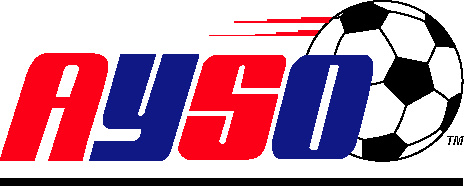 Staff Organization ChartStaff Organization ChartTournament DirectorTournament DirectorName:Phone:Email:Safety DirectorSafety DirectorTreasurerTreasurerAssistant Tournament DirectorAssistant Tournament DirectorName:Name:Name:Phone:Phone:Phone:Email:Email:Email:Referee AdministratorReferee AdministratorFacilities DirectorFacilities DirectorCompetition DirectorCompetition DirectorName:Name:Name:Phone:Phone:Phone:Email:Email:Email:RegistrarRegistrarVolunteer CoordinatorVolunteer CoordinatorCoach AdministratorCoach AdministratorName:Name:Name:Phone:Phone:Phone:Email:Email:Email:Events CoordinatorEvents CoordinatorSponsor CoordinatorSponsor CoordinatorPublicity DirectorPublicity DirectorName:Name:Name:Phone:Phone:Phone:Email:Email:Email:Concessions DirectorConcessions DirectorVendor CoordinatorVendor CoordinatorAwards & Souvenirs CoordinatorAwards & Souvenirs CoordinatorName:Name:Name:Phone:Phone:Phone:Email:Email:Email:SecretarySecretaryPurchasing DirectorPurchasing DirectorWebmasterWebmasterName:Name:Name:Phone:Phone:Phone:Email:Email:Email:Parking/Traffic Control CoordinatorParking/Traffic Control CoordinatorGames SchedulerGames SchedulerScorekeeper/StatisticianScorekeeper/StatisticianName:Name:Name:Phone:Phone:Phone:Email:Email:Email: